Уважаемые господа!Мы хотели бы поблагодарить Вас за интерес к продукции Kässbohrer. Ссылаясь на Ваш запрос, ниже представлены коммерческие условия и технические характеристики продукта.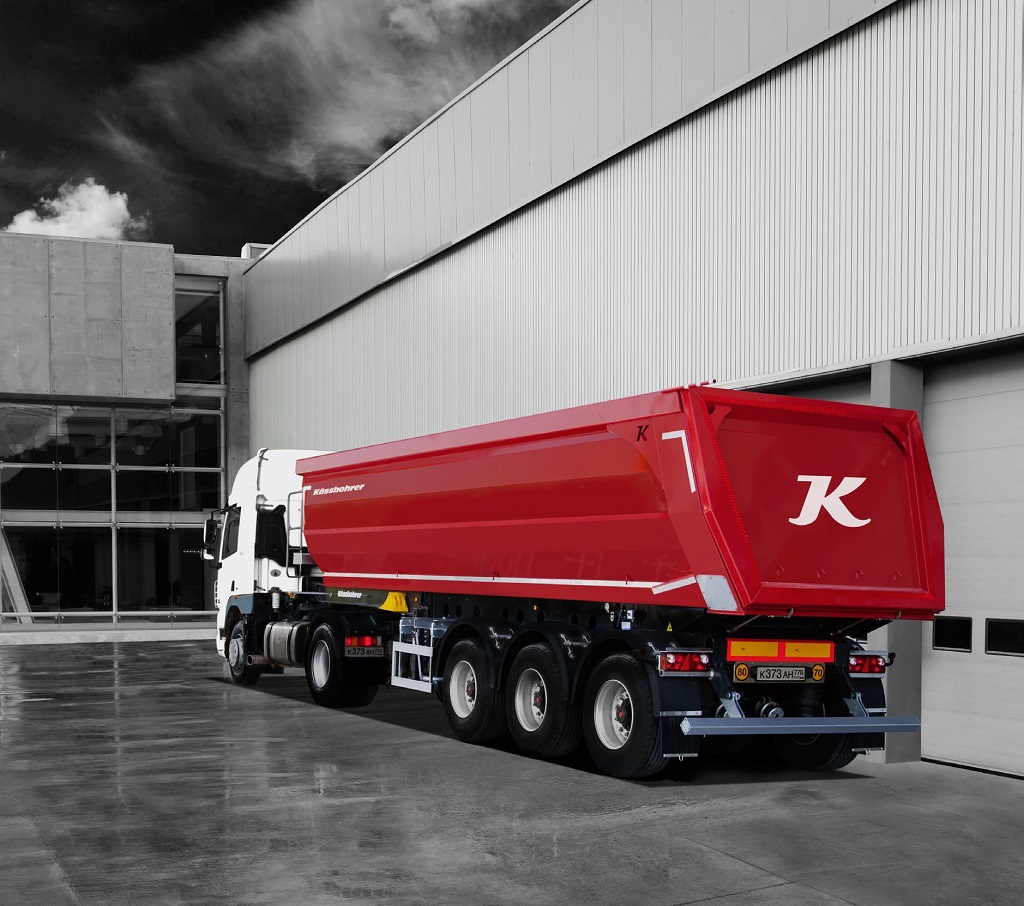 K.SKSK.SKS, самосвальный полуприцеп от Kässbohrer, демонстрирует потрясающую надежность и долговечность благодаря сверхпрочному шасси и кузову в самых сложных условиях транспортировки и погрузки-разгрузки при температурах, доходящих до -40 С. При максимальной допустимой нагрузки сцепного шкворня в 12’000 кг и уникальной конструкции кузова полуприцеп K.SKS обладает высочайшими тяговыми характеристиками и отличным распределения веса для обеспечения безопасности на дороге. Описание и условияУсловияКоммерческое предложениеОсновные Размеры и ХарактеристикиСпецификацияКоммерческое предложениеВнимание: В спецификации указаны стандартные параметры.            При изменении параметров стоимость и срок производства увеличиваются.Фото Модели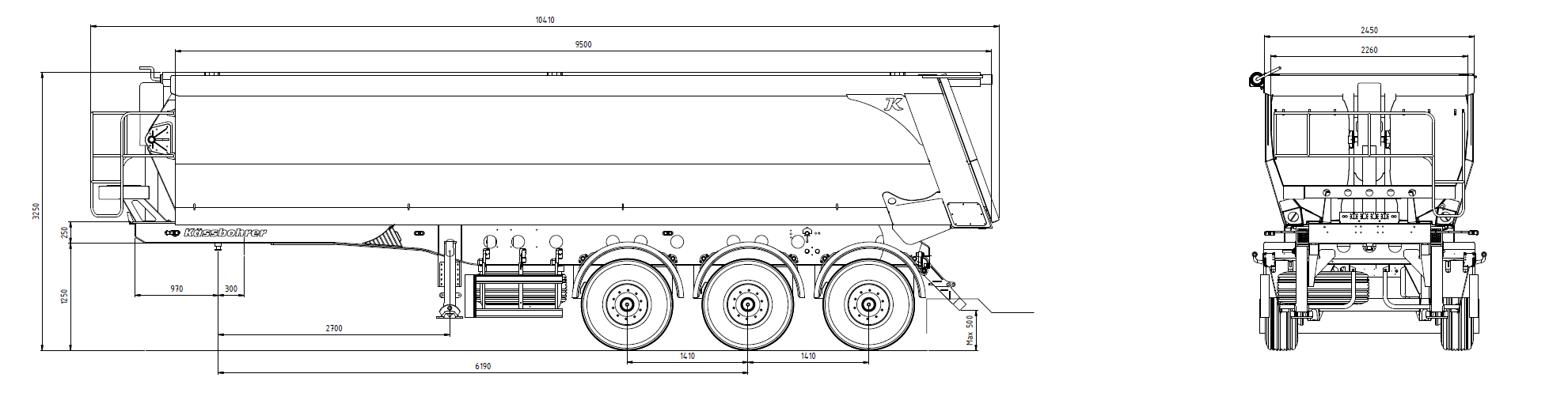 Коммерческое предложениеПроизводительKässbohrerТип ТССамосвальный полуприцепКатегория ТСПолуприцепМатериалСтальЦена37 495 Евро.  (включая НДС)Год выпуска2019Гарантия1 годОбщая Длина10’410 ммДлина надстройки9’500 ммКолесная база6’190 ммОбщая ширина2’550 ммВнутренняя ширина2’360 ммВысота полуприцепа3’250 ммШирина шасси 1’300 ммНагрузка на оси27’000 кгНагрузка на ССУ 12’000 кгСобственная масса (+- %3)8’100 кгПолная масса39’000 кгВысота ССУ1’250 ммПоложение шкворня2 положения шкворняОбъем 32 m3Осевой агрегат и подвеска3 х BPW 9т.- усиленные, пневмоподвеска, барабанные тормозаОсевой агрегат и подвеска3 х BPW 9т.- усиленные, пневмоподвеска, барабанные тормозаОсевой агрегат и подвеска3 х BPW 9т.- усиленные, пневмоподвеска, барабанные тормозаПодъемная ось1-я ось подъемная, автоматическаяТормозная система Согласно требованиям 71/320/EEC Wabco, EBS 2S/2MЭлектросистемаСогласно требованиям 76/756/EEC, 2 x 7 + 1 x 15-и пиновые розетки, 24 Вольт.Шины и Диски6 + 1 шт. 385/55 R 22.5Крепление запасного колеса2 крепления запасного колесаОпорное устройство24 т. Механическое опорное устройствоШассиВысокопрочное сварное шасси из стали S700 (Domex), полуавтоматическая система сваркиНадстройкаПол – 5 мм HB 450 (Hardox/Raex), Боковые стенки – 5/4 мм, передняя и задняя стенки – 5 мм S700MC (Domex/Optim)Гидравлическая система5-и ступенчатый цилиндр Hyva (Maks 45) 71507552Противоподкатная защитаСогласно требованиям АВ 89/297 алюминиевая противоподкатная защита по бокамГрязезащитные щитки6 шт. пластиковые грязезащитные щитки без брызговиковЗадний БамперСогласно требованиям АВ 70/221Дополнительное оборудование2 шт. (Колесные башмаки);Система разгрузки: автоматический подъем-опускание воздушных подушек;Система крепления кузова Body Fix (поглощение вибрации)Предохранение от опрокидывания;Функция «Асфальтоукладчик»Тент в верхней части кузова (в катушке)Балкон в передней части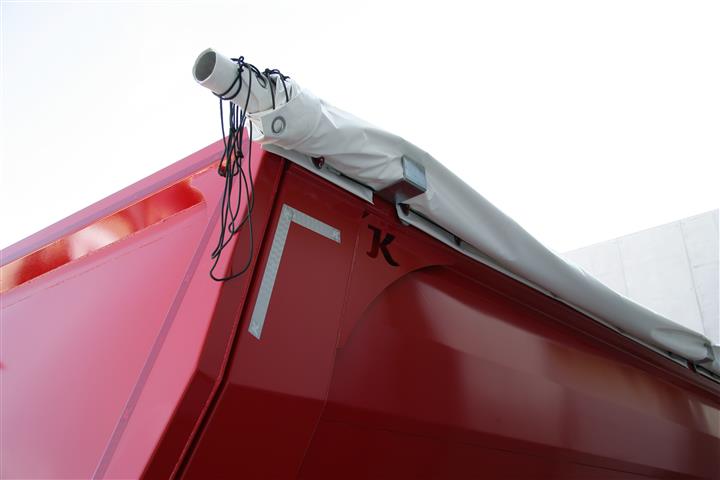 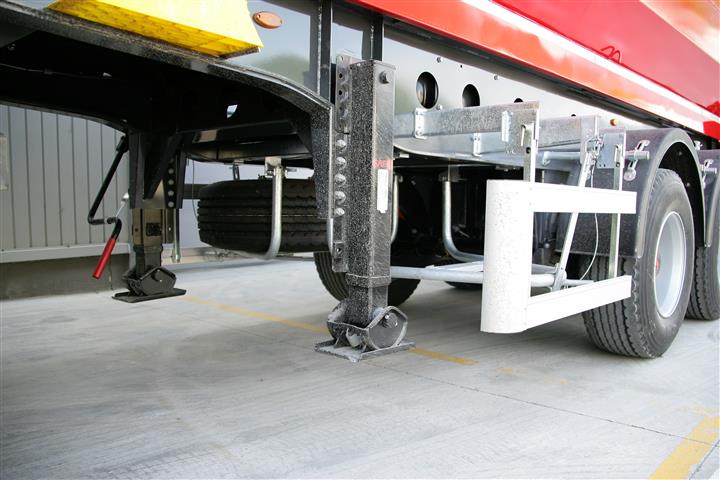 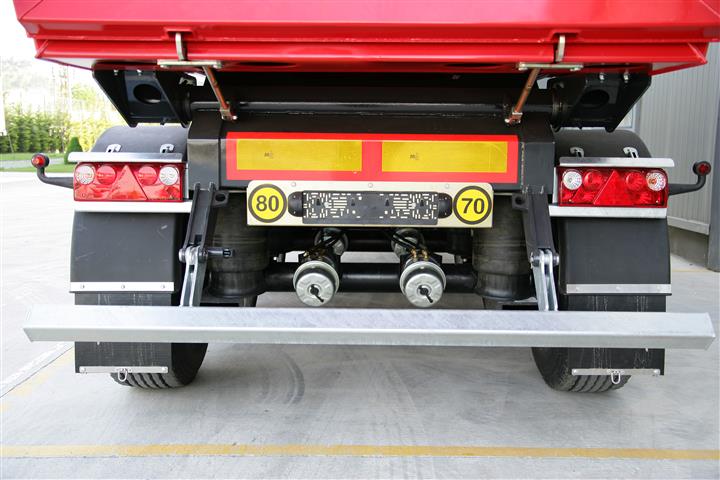 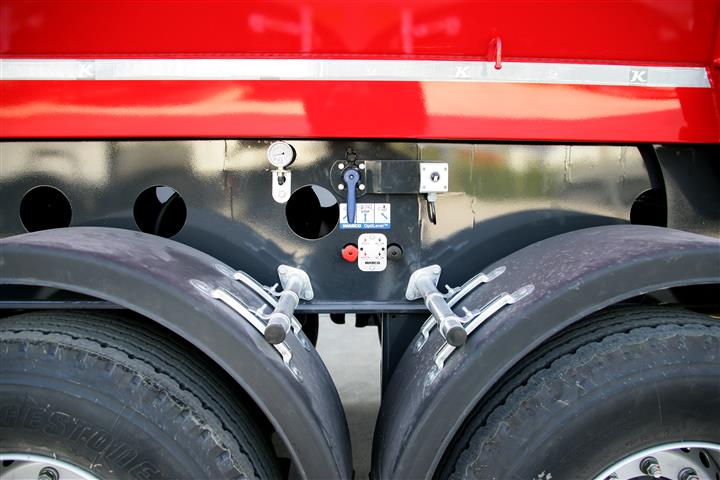 